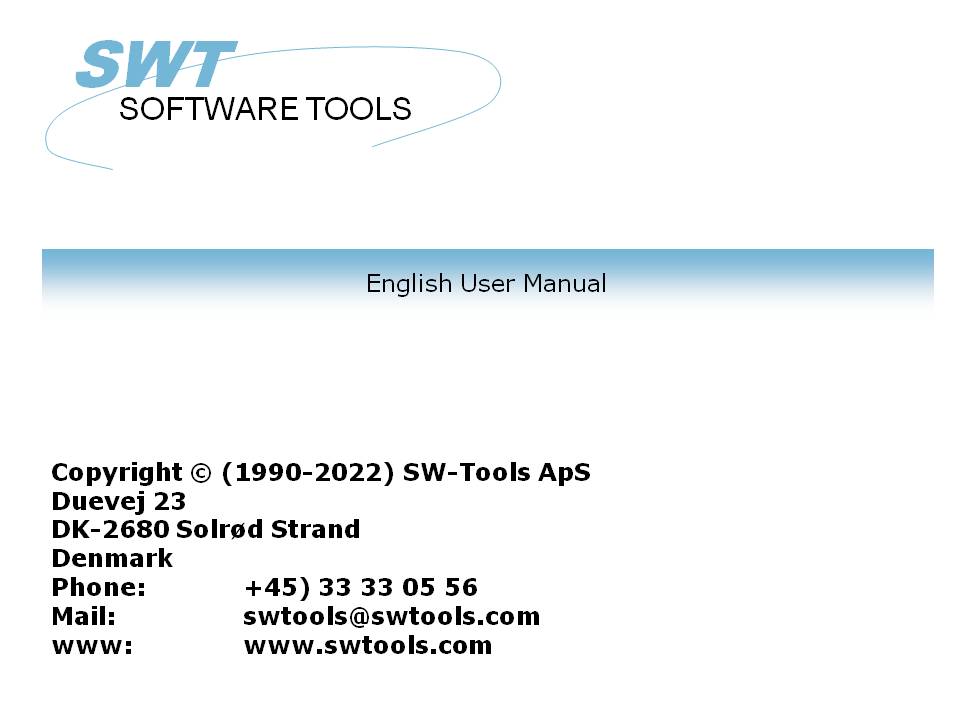 DATAMASTER User manual22/11/01 /  2022-09-01 008.384ContentsContents	21. Introduction	41.1. Starting DATAMASTER	51.1.1. Licence information	61.2. Principle of operation	71.2.1. Defining / redefining tables	81.2.2. Making dataentry programs	91.2.3. Database (ODBC) interface driver/ file type.	102. Defining a new table	112.1. About the user interface	122.2. Creating a new table	142.2.1. Table ID	152.2.2. File name	162.2.3. Database interface (File type)	172.2.3.1. Real filename	182.2.3.2. Disk (lu)	192.2.3.3. Number of records	202.3. Entering the fields	212.3.1. Field name	222.3.1.1. Field SQL name	232.3.2. Field format	242.3.2.1. Editing of numeric fields	252.4. Ending the definition	263. Entering data into the table	273.1. DATAMASTER and IQ	283.2. The DATAMASTER functions	293.2.1. Create a new record	303.2.1.1. Input validation and date fields	313.2.2. Amending a record	323.2.3. Deleting a record	333.3. Dataentry on list form	343.3.1. Create a new record	353.3.2. Amending a record	363.3.3. Deleting a record	374. Altering and extending a table definition	384.1. Changing the database interface (file type)	394.2. Modifying the field informations.	404.2.1. Field name	414.2.2. Field format	424.2.3. Inserting/deleting fields	434.2.3.1. Free field numbers	444.2.4. Marking fields as index fields	454.2.4.1. K mark for unique Key fields	464.2.4.2. D mark for Duplicates allowed	474.3. Index definitions	484.3.1. Name	494.3.2. Fileid	504.3.3. Directory (Index number)	514.3.4. Keydefinition	524.4. Table and field documentation (Helptext)	534.4.1. Entering the fielddocumentation	544.4.2. Floating on-line field help	554.5. Field checkcodes	564.5.1. Defining the check	574.5.2. Field validation	584.6. The view menu	594.7. Ending the redefinition	605. Copying, deleting and printing the definitions	625.1. Copying a table	635.1.1. Copying a definition only	645.1.2. Data conversion between systems	655.1.3. Using RAPGEN to copy data	665.2. Deleting tables	675.2.1. Zero file contents (All data)	685.3. Printing documentation	695.3.1. Options	705.3.2. Printer	716. Working with multiple tables	726.1. Defining relations between tables	736.2. Database relations inquiry	746.3. Dataentry programs using multiple files	756.4. Transaction registration programs	767. Saving and modifying the dataentry program	777.1. OK/CANCEL buttons	787.1.1. Button shortcuts	797.2. The simple dataentry program	807.2.1. Field sequence parameters	817.2.1.1. Specifying the input sequences	827.2.2. Calculation entry points	837.2.2.1. Before update	847.2.2.1.1. The MESS function	857.2.2.1.2. The GOSUB statement	867.2.2.2. Update of main file	877.2.2.2.1. The FUNC function	887.2.2.2.2. The ON statement	897.2.2.2.3. REWRITE, INSERT and DELETE functions	907.2.2.3. Create, Default record	917.2.2.4. Calculations after input	927.2.2.4.1. The DISP function	937.2.2.5. Calculations before input	947.2.2.5.1. The NEXTFLD function	957.2.2.6. By change of input sequence	967.3. The list dataentry program	977.3.1. The LOOP function	987.4. The transaction registration program	997.4.1. Calculation entry points	1007.4.1.1. Before update	1017.4.1.2. Transaction update	1027.4.2. SUM of transactions	1037.4.3. Set KEY on transaction file (SUM)	1047.4.3.1. The SETUPD function	1057.5. Other calculation functions	1067.5.1. The SEQ function	1077.5.2. The MENUS function	108Figure list	109Index	1111. IntroductionSW-Tools DATAMASTER is a tool which allows the user - without any previous experience in programming - to define tables/files, maintain them and expand their contents and size.A table defined with DATAMASTER is automatically installed into our other products:- RAPGEN can be used to produce printouts / batch update programs and- IQ can be used to define inquiry programs immediately.1.1. Starting DATAMASTERDATAMASTER consist of two parts which shows as two different icons in Windows: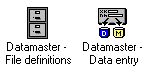 1. DATAMASTER iconsThe file definition program is used to maintain the Data Dictionary, create new tables, amend/extend/delete existing tables and print database documentation.The file maintenance program is used to define dataentry programs where you can create new records in the table, amend existing records or delete these.1.1.1. Licence informationDATAMASTER is copyrighted SW-Tools and your licence information is shown briefly whenever the program is started.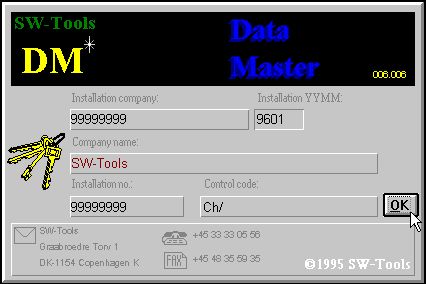 2. Licence screenYou are of course only allowed to use DATAMASTER according to your license agreement.1.2. Principle of operationThe first part of DATAMASTER derives from the Data Dictionary module used for RAPGEN/IQ, this module has the facility to describe tables and has for DATAMASTER also the possibility to create the table itself. Apart from this every function described in the comprehensive Data Dictionary installation manual may be used but only a small subset of these is normally needed by the DATAMASTER user.The second part of DATAMASTER is an extension of the IQ inquiry system enabling you also to make dataentry. This combination offers you the possibility to use all the search facilities in IQ together with your dataentry system.1.2.1. Defining / redefining tablesA table is identified in the system by a ID consisting to letters or a letter and a digit. Whenever you want to use the table the ID must be given. The two table ID's SY and WW are reserved for special use, SY being SYSTEM FIELDS as today's date, WW being work fields for calculations in a program, each program will have is own work fields.When you define a new table you just have to select a table ID, enter a name for the table and then for each field a name and a format, which determines the field length and layout. Each field is given a field number which are used to identify the field later on.By ending the definitions DATAMASTER will install your new table definition in the data dictionary and create the table itself.When you amend an existing table you can add new fields to the end of the table of change the name/format of existing fields. When finished DATAMASTER builds a new table and makes and runs a conversion program reading the records in the old and writing the new. When the conversion is successfully completed the old table is deleted and the new table activated.You may insert/delete fields during this but note that fields are copied by field number as well as reports/programs may refer the table fields using the numbers. Each field may also be associated with check of valid values and an extensive documentation if so desired.1.2.2. Making dataentry programsAs IQ, DATAMASTER enables you to make 3 different sort of programs:- One record maintenance- List of records- Transaction registrationA program is defined just by entering the fields you want on the screen and may then be saved. The saved program contains the standard DATAMASTER screen layout and the calculations needed for reading/updating the tables involved.You can freely amend such a saved program designing you own screen layout and tailoring the calculations to read/update any number of files you desire.Calculations are parted into sections for e.g. making DEFAULT record by create, action upon input/click on a field and update of files so the standard program made by DATAMASTER is easy modified to meet your special requirements.1.2.3. Database (ODBC) interface driver/ file type.When defining a table you choose a file type among the installed database drivers Which driver you select depends on the future use of your tables.Changing the file type during redefinition of a table causes DATAMASTER to CONVERT the file from one database system to another. The functionality of your programs is independent of which database systems are used unless the database itself has restrictions. The database driver must of course be able to insert/modify records in the tables.The standard SSV (Semicolon Separated Variable length textfile) can be used for most DATAMASTER files, as this gives the smallest, fastest and most flexible file and may be imported into many other applications.The ODBC drivers can be selected if you want to create files directly for a specific database system such as EXCEL, DBase, ACCESS, Informix, INGRESS or like. As these systems uses the far more complex SQL language you may experience that these are not as fast as the SSV files.With the X-Basic driver using either the UNIX libraries or the CTRAS functions you can make basic indexed files directly.2. Defining a new tableThe Data Dictionary part of DATAMASTER enables you to define/redefine tables.In this chapter we will create a simple customer table and just the functions necessary for doing this will be mentioned. Next chapter will describe how you puts data into this file.2.1. About the user interfaceThe Data-Dictionary always displays a main window with the following informations: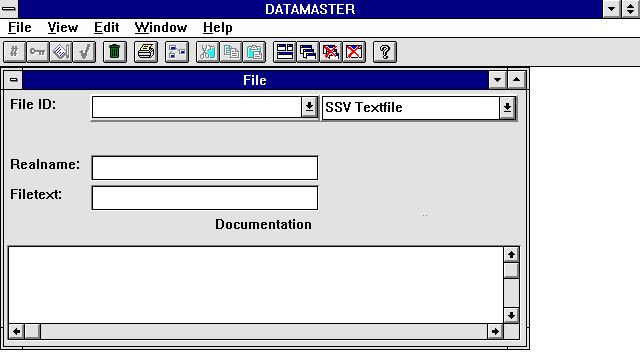 3. The main windowTo access the functions in the Data-Dictionary you may use the menus or the related buttons on the toolbar.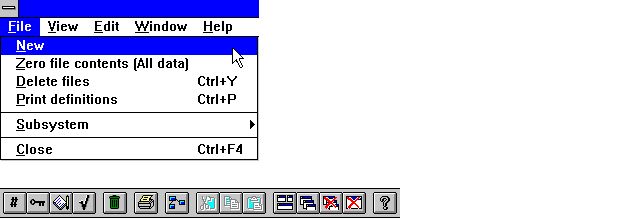 4. Accessing the functions using menus or the toolbarBecause the toolbar does not have room for all the functions in the Data-Dictionary it will vary from function area to function area, as for the pulldown menus. For example you will view this toolbar when activating the field function: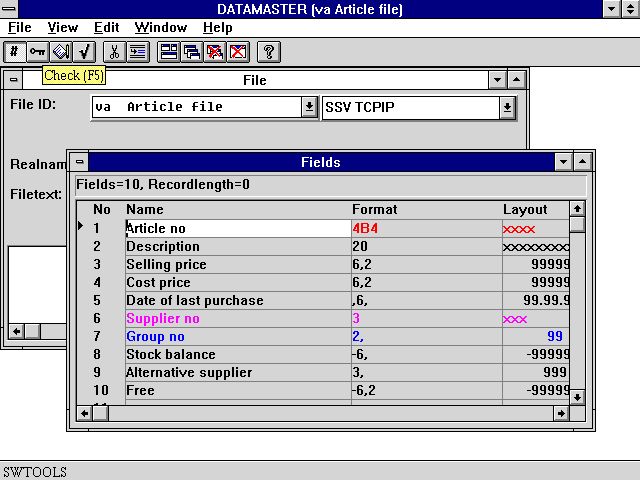 5. The toolbar during field inputEven though the menus and toolbar buttons changes between functions the Data-Dictionary have some general functions attached on the toolbar. It is functions to place Windows, closing the active window and access to the on-line manual. Because these functions are attached to the toolbar they will of course also be accessible from the pulldown menus: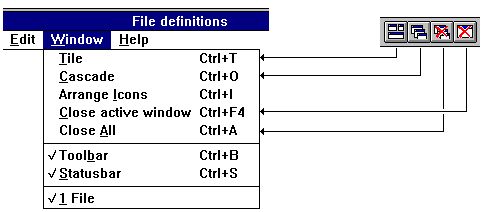 6. Generel menus and buttons2.2. Creating a new tableTo create a new table you select the function NEW from the FILE menu.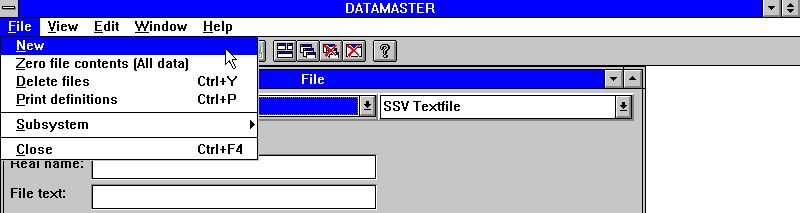 7. Defining a new table2.2.1. Table IDYou will be asked to enter a TABLE ID consisting of two letters or a letter followed by a digit: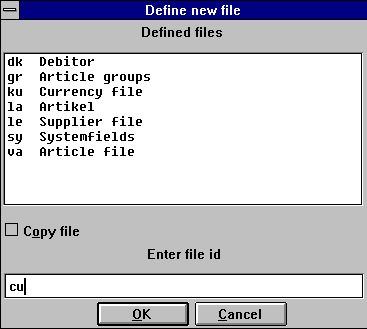 8. ID of new tableThe ID's SY and WW are reserved for system use.The listbox contains all tables used in the system - not only DATAMASTER tables. You must choose an ID which is not in use.2.2.2. File nameAfter entering the ID the table name is defaulted to 'new file' and you should replace this with your desired name.If you use TAB to move to next field the FIELD WINDOW will open allowing you to enter informations for each field.2.2.3. Database interface (File type)In case you have more database drivers installed you can select between these using the combobox: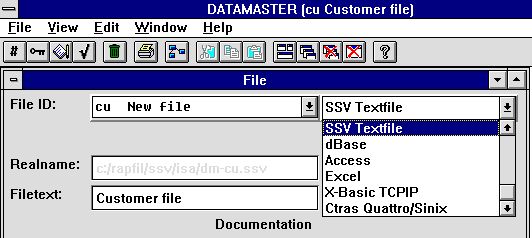 9. Database interface (File type) selectionThe chosen interface must be able to build and update tables in the database if not DATAMASTER will reject to create your table later on. Pls. refer to the discussion about which interface to choose in the introduction.2.2.3.1. Real filenameBased on which database driver you have chosen a real filename will be generated by DATAMASTER and shown for your information. This may be a database table name, a DOS or UNIX filename or a BASIC filename.2.2.3.2. Disk (lu)If you have chosen a BASIC interface this field will be activated and you may place the file on any other disk instead of the default lu 0.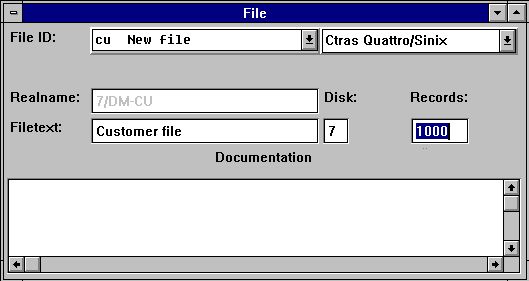 10. Disk (lu) and number of records2.2.3.3. Number of recordsAlso for a BASIC interface you must specify the maximum number of records you want the file created with. The default is 1000.2.3. Entering the fieldsA table can consist of 1 to maximum 499 fields.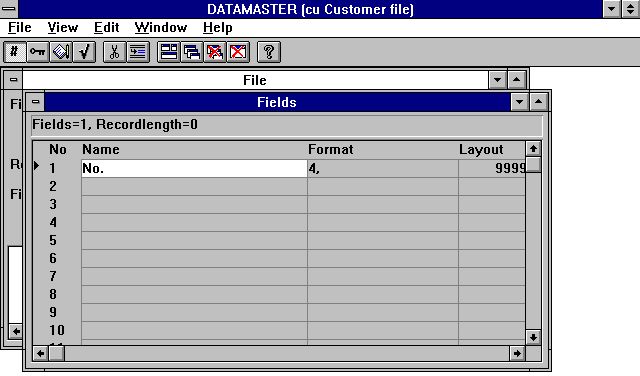 11. The field windowFor each field you must enter a name and a format defining the length and type of the field. From the format specification DATAMASTER retrieves all information about the field needed for the selected database driver such as field pack type byte number if needed etc.2.3.1. Field nameYou can enter a free text of max. 256 characters and you may use special characters, language dependent letters and blanks as you desire.We normally recommend to keep the field names short and clear as these are used as headings for screen programs and reports later on the ideal field name has the same length as the field itself.2.3.1.1. Field SQL nameIf the database driver you selected are using SQL DATAMASTER makes an unique and valid name from your free-text name. You do not have to worry about this.2.3.2. Field formatThe field defines how the values are retrieved and stored in the table. It also defines how the field has to be printed or displayed.The format can define:- An alphanumeric field- A numeric field- A date fieldAn alphanumeric field may contain text of any kind and is only limited by a maximal length. Therefore the field can be defined as:A numeric field contain only numeric values but may be defined with or without a decimal part. The following examples describes the syntax:A date field may be one of the following:2.3.2.1. Editing of numeric fieldsA numeric field value can also be edited. If the values has to be printed or displayed with a comma or dot for each 1000 of the integer part just insert a leading comma in the format,9,2The value 123456789.12 will be displayed as123,456,789.12Please note that date fields with the format ,6, and ,8, cannot be used for other values than dates.A field defined with leading comma will always support negative values as if defined with leading sign, e.g.-,9,2 equals ,9,2The character used to edit the field, in this example a comma, may be changed with the Preferences function.Leading zeros or stars is also an option for numeric fields. If the field format contains the character &, e.g.9,2&the value 12345.12 is displayed as000012345.12or if the format is defined with the character *, e.g.9,2*the value 12345.12 is displayed as****12345.122.4. Ending the definitionWhen you close the file definition [ALT+F4] or choose another file you will be asked if your definition should be kept.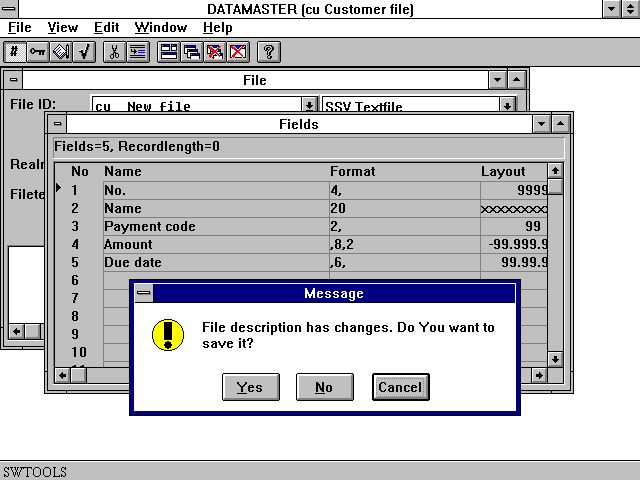 12. Ending the definitionWhen you answer YES the definition is stored and the file itself will be build and initialised according to the database driver you have selected.3. Entering data into the tableDefining a dataentry program with DATAMASTER is just like defining a query in IQ but you will be able to make input to the fields.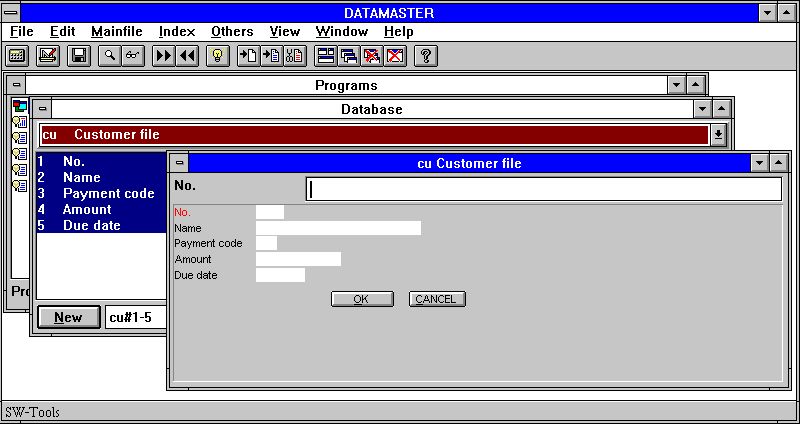 13. The first dataentry programThe newly created table (cu) is present in the Data Dictionary and you can just define a query program consisting of all fields cu#1-5. As you have selected DATAMASTER this becomes a dataentry program.The first field (no.) is marked in red. DATAMASTER has made this field to the main index keyfield as you have not told anything else.3.1. DATAMASTER and IQIf you have bought and have a licence code for IQ also you may use all the functions described in the IQ manual on your new file.Without a IQ licence you can only make programs involving you own DATAMASTER files. You will be able to enter data into your file(s), make programs with calculations and reading of other DATAMASTER files but you cannot use the IQ extensive search facilities:- First / Last / Previous record- First / Last / Previous / Reverse order of transactions- Superindex- Selections- Index selection lock- Display key- Case dependent search- Inter-program communicationIn the rest of this manual we will assume that you have IQ active so no restrictions in use occurs.3.2. The DATAMASTER functionsA DATAMASTER program is extended with the functions for create/amend/delete a record in the main file, each function being associated with an icon on the toolbar.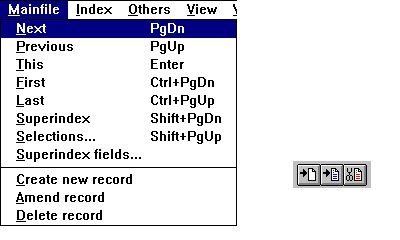 14. DATAMASTER mainfile menu and the function icons3.2.1. Create a new recordWhen you select 'create new record' the input field changes from the search key to the first key field defined in your file (no.).You must enter the key where after DATAMASTER makes a check that this key is not present in the file already. Hereafter you enter the data for each field.You may use- TAB or just ENTER to move to next field,- SHIFT+TAB to go to previous field,- CURSOR UP/DOWN to move straight up/down in the fields- click on any field with the mouse to jump directly to this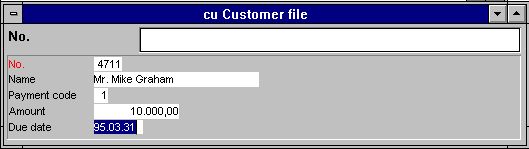 15. Dataentry3.2.1.1. Input validation and date fieldsDuring your input each field is validated so it will not exceed the field length you have specified, numeric fields must contain digits and date fields must contain a valid date or zero. If not you will get an error message box like: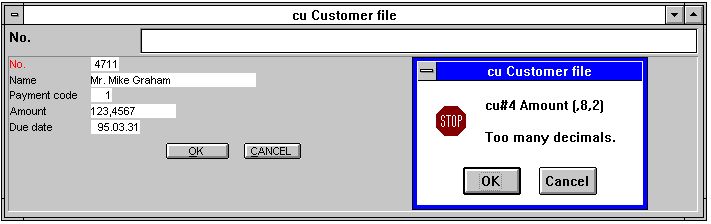 16. Input validation error message boxDate fields may be entered as DDMMYY, YYMMDD or YYYYMMDD and will automatically be turned according to the date specification by installation. You may also enter just a part of the date as DD or DDMM - the missing part will be taken from the current system date.When you have finished the input for this record you may select the 'Create new record' function once more or just press ESC. You will be asked to confirm writing the record to you file: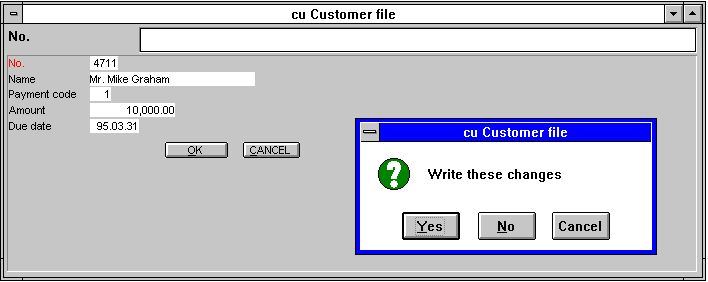 17. Confirmation of file update3.2.2. Amending a recordTo amend a record you can first look this up by entering a value in the search key and using the IQ search functions and then choose the AMEND icon or just press TAB to jump from the keyfield to the first non-key field in your file.You may change all fields including the key fields. You finish the amend function by use of ESC to jump to the keyfield or any of the functions to select another record as PAGE DOWN for next record. Also here you will be asked to confirm writing the changes for each record.3.2.3. Deleting a recordWhen you have looked up a record just choose the DELETE icon. You will be asked to confirm the removal of the record from the file.3.3. Dataentry on list formAs in IQ you can make a list of records by placing the letter l after the fields.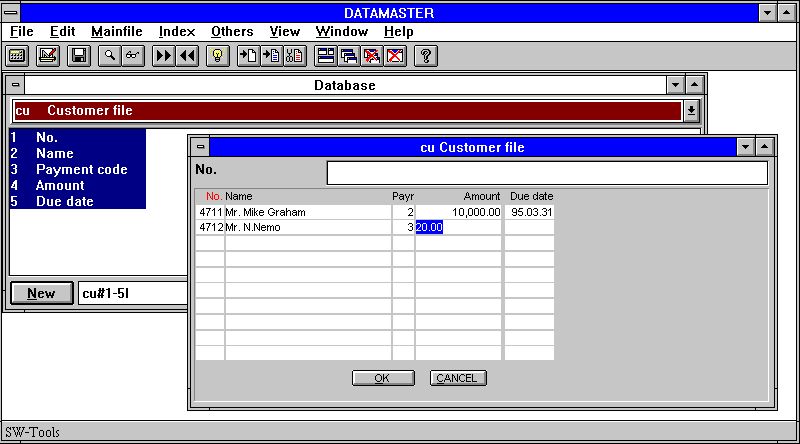 18. Dataentry on list form.In this way you will be able to search/select a bunch of records, amend these or insert/delete records among these.The records in such a list is kept in an internal buffer and all your amendments goes to this until you finishes the page by PAGE DOWN for next page or by ESC to jump to the keyfield. At that moment you will be asked to confirm all the updates.3.3.1. Create a new recordJust click on a blank line and type your data. You may also choose the 'create new record' icon when positioned on a line. This causes a new empty line to be inserted ready for new input.3.3.2. Amending a recordJust click on a line containing data and type your the new values.3.3.3. Deleting a recordWhen you are positioned on a line containing data click on the 'delete' icon and the line are removed completely from the screen.4. Altering and extending a table definitionWhen you modify a DATAMASTER table you can change all informations in the definition except the to letter FILE ID identifying the file.After the modifications when you confirm your changes the new definition will be stored not overwriting the present definition but in a file prefixed NEW. The old and the new file definition will both be present at this time.DATAMASTER now compares the old and the new definition to see if your modifications requires changes in the file itself. If so a NEW file is build and a conversion program generated and run copying all data from the old file to the new file.If everything goes ok the old definition and the old file will be deleted and the new file renamed (activated). If something goes wrong the old definition and the old file will be kept as if no changes had occurred. Also your NEW definition with the modifications will be kept - next time you try to modify the definition possible after freeing disk space for the new file on the server you will be asked whether the new definitions should be activated.To amend the definition for a file open the box with FILE ID and select the table you want to modify.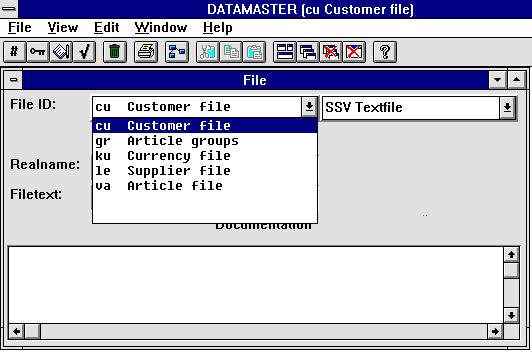 19. Selecting the table to amendNote the listbox contains DATAMASTER files only - you cannot alter other tables in your system due to security reasons.4.1. Changing the database interface (file type)If you change the file type the table will be converted from one database system to another. In this way a file created e.g. with the fast SSV interface can be converted into any other database system as ACCESS.4.2. Modifying the field informations.You may freely modify the field names and the field formats.4.2.1. Field nameIf the database driver uses SQL names a conversion from old SQL name to new will be done when you finishes your modifications.4.2.2. Field formatA field can be extended to hold more characters or digits without problems. If you shorten a field to hold fewer characters it will be your own responsibility that the present data can fit into the new field, if not the values will be truncated.Numeric fields may be changed to textfields and textfields may be changed to numeric also. DATAMASTER will do its best to convert your values.4.2.3. Inserting/deleting fieldsIn the EDIT menu and on the toolbar you will find the commands/icons to insert/delete fields.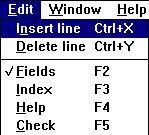 20. The EDIT menuWhen you insert or delete fields the index definitions, field help documentation and check codes (see later) automatically moves with the new field numbers.However you should be careful with these commands as the conversion program DATAMASTER generates uses the field numbers, it is- NEW field 1 = OLD field 1,- NEW field 2 = OLD field 2,- NEW field 3 = OLD field 3...Also your defined programs for dataentry, IQ or RAPGEN may refer to field numbers, these programs you must change manually afterwards.Normally insert/delete fields should be used only for empty files with no or very few defined programs.4.2.3.1. Free field numbersWhen you define a program using DATAMASTER, IQ or RAPGEN a number of free fields, default 40, are added to the mainfile definition. If the main file has 10 fields you refer these free fields as field number 11-50.If you extend the file to say 20 fields the free field numbers moves to 21-60.In the calculations/layouts of the programs you have already defined the free field numbers will move automatically as these are stored not as e.g. #11 but as WW#1.4.2.4. Marking fields as index fieldsIndex defines how the data is sorted in a table and how to access a specific record. You use the index e.g. when searching a record in IQ.When you create a new table the first field is automatically named to be the main (primary) unique key (index) for the table unless you tell something else.You see this when amending the file as the first field is shown in red and a K is added to the format (unique Key).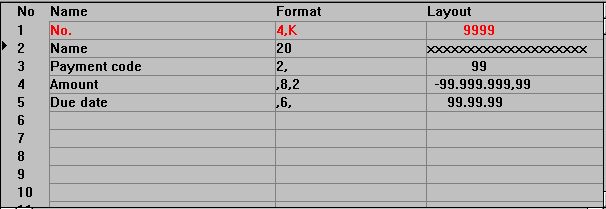 21. The field K index mark4.2.4.1. K mark for unique Key fieldsYou can mark other fields with K making these unique key fields and you can remove the K mark on the first field.The K mark is normally used only for the first field as e.g. customer number identifying the record. Two customers can not have the same number.When the file contains data you should be careful marking fields with K as the data in the file cannot be copied unless they really holds different values for each field.4.2.4.2. D mark for Duplicates allowedYou may also mark fields with D to allow more records with the same field value. The D mark is normally used when you wants to create a matchcode or a name index.4.3. Index definitionsYou may define other index already when creating the table or you may add / delete indexes later on. The conversion program generated will take hand of these modifications also.A maximum of 49 index of each 128 characters length each can be defined for a table if the database driver allows this. (Basic allows only 15 index of 30 characters each).To edit indexes for a table select the following function: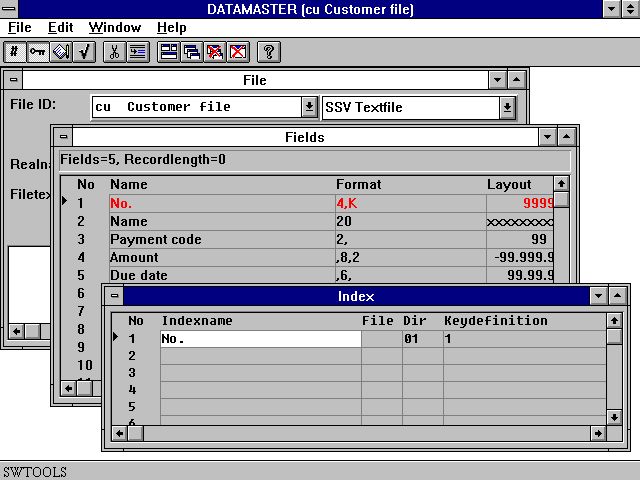 22. Editing index informationOne index definition equals one line on the screen with the following informations:4.3.1. NameThe index name may contain all letters, digits, blanks and special characters. It is used as description when e.g. IQ displays a listing of possible index selections for search.If the database driver uses SQL names this free text name is converted into an unique SQL name also with no special characters.4.3.2. FileidThe fileid is only used when defining relations from this table to others, see later. Always leave this field blank when defining an index.4.3.3. Directory (Index number)The directory, also known as the index number, is a two-digit value. The index definitions must be numbered from 1 an upwards, you are not allowed to have to lines with the same number.4.3.4. KeydefinitionThe keydefinition is the real definition of the index telling which fields should be part of this. A few examples:4.4. Table and field documentation (Helptext)For each of your tables you can enter a documentation text by click on the documentation field on the file page.4.4.1. Entering the fielddocumentationAlso for each field you may enter a free text of maximum 99 lines when you open the field documentation window from the EDIT menu or by use of the icon.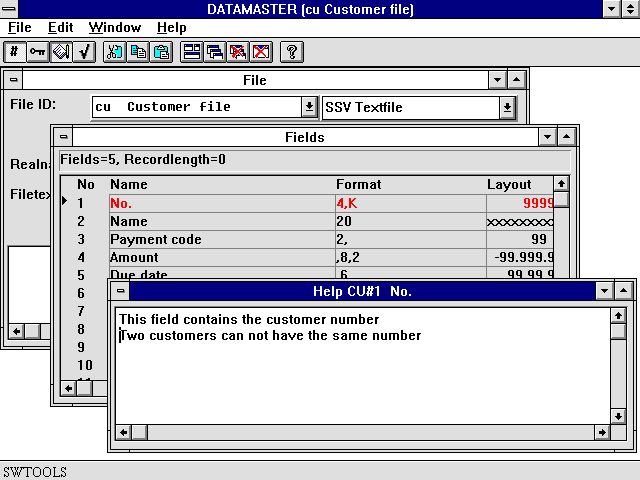 23. Editing field documentation4.4.2. Floating on-line field helpThe documentation will be printed when you print your file definitions and whenever you define a program in DATAMASTER, IQ or RAPGEN the database window for selecting fields will display floating help when the cursor is moved over the field.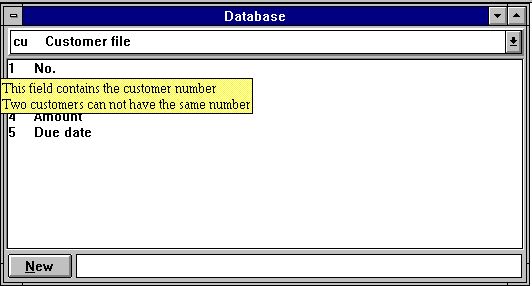 24. Floating on-line field help4.5. Field checkcodesField checkcodes are used to define allowed values for fields. You can associate each field with 499 different ranges of values each connected to a description text. The checkcodes are designed for 'reasonable' small number of codes - if you need more you should create a DATAMASTER table holding the codes instead.4.5.1. Defining the checkYou open the check window from the EDIT menu or by click on the toolbar icon where after you enters the range value from-to and the text associated with that range.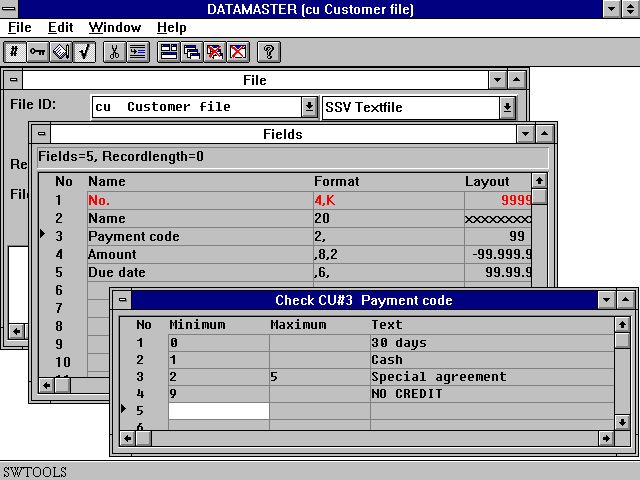 25. Defining check for a field4.5.2. Field validationWhen you define a DATAMASTER dataentry or IQ query program (as cu#1-5) an additional field is place behind all fields with associated check defined with room for the text. The length of this textfield is taken as the maximum length of any text you have defined.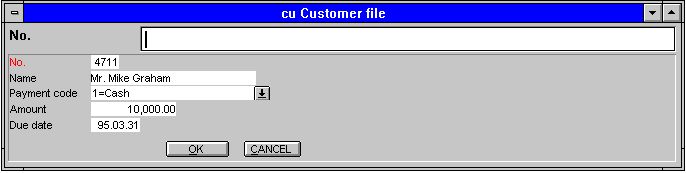 26. Field validationThe field will be validated so only the ranges you defined can be entered.If you have created data in the file before defining the check the associated text will also be shown for these records but there may occur values which are not longer valid. These are displayed without text.4.6. The view menuUsing the VIEW menu you can replace the layout column for each field with either the first documentation line or check code line. This gives you a fast overview of which fields have got/have not got any definitions.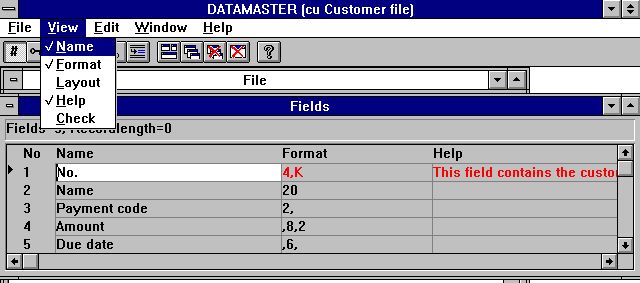 27. Overview of field documentation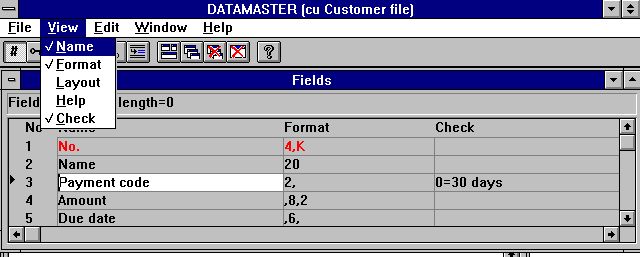 28. Overview of field check4.7. Ending the redefinitionWhen you finishes your modifications of the definition the table will be converted to the new record layout if needed and you will get a message like: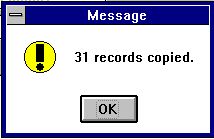 29. Confirmation of table conversionIf something goes wrong like the server runs out of disk space or you have defined an unique index where the same value of the keyfield occurs you will get a message like: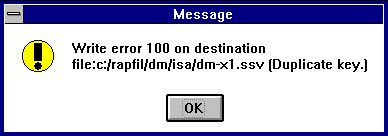 30. Error message from the conversion programfollowed by: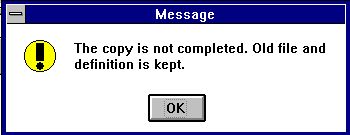 31. End message from the conversionNext time you try to modify the table you have the possibility to activate or ignore your modifications and try again: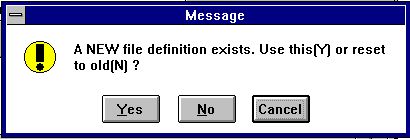 32. Try againIf you answer Y your modified definition will be used, N causes the modifications to be ignored. The following table conversion will always be done based on the original definition and table.5. Copying, deleting and printing the definitions5.1. Copying a tableTo copy a table select NEW from the file menu and in the listbox shown: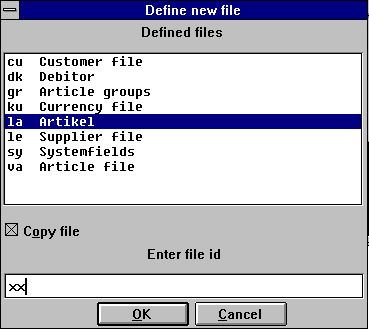 33. Marking a table for copyselect the source table by click on this, mark the copy box and enter a new ID.The complete table definition will be copied and you can modify this. When you end your modifications all data in the original table will be copied to the new DATAMASTER table.5.1.1. Copying a definition onlyTo copy a definition but not data do exactly as above but check also the option 'Zero file contents' in the file menu (see below).5.1.2. Data conversion between systemsAs the listbox above does not only contain DATAMASTER files you can select any file in the system as source file - in the above example the COMET article file from X-Basic is selected as input.If you for the new DATAMASTER table selects another file type, e.g. ACCESS, and then just ends the definition, all data in the input file is converted into an ACCESS database table.5.1.3. Using RAPGEN to copy dataThe file you define in DATAMASTER may have a quite different set of fields than in the original file. In this case you should not choose the copy function but just define a new - empty - DATAMASTER file and then a report with the source file (la) as main file inserting records in the DATAMASTER file using calculations like: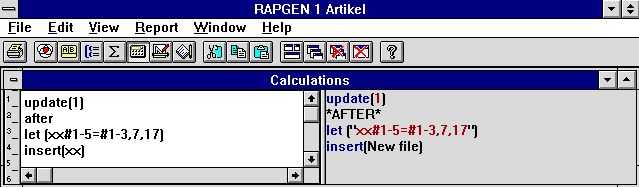 34. RAPGEN calculations for data conversion5.2. Deleting tablesDeleting defined tables is done by selecting the following function: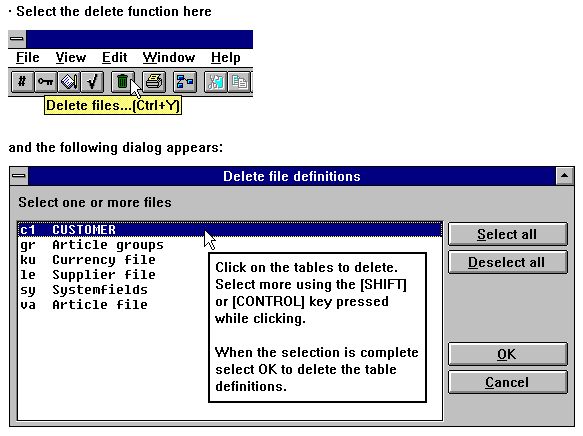 35. Deleting tablesNote that in DATAMASTER not only the table definition but alsoTHE TABLE AND ALL DATA WITHIN THIS is deleted !5.2.1. Zero file contents (All data)This function is normally used to remove test data from the table. The function is activated when you check the line in the file menu: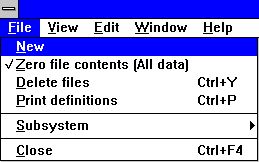 36. Zero file contents selectionwhere after you modify a table definition just as normal. When you finishes the modifications you will be asked to confirm: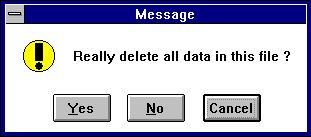 37. Zero file contents confirmation5.3. Printing documentationTo print documentation on table definitions use the following function and select one or more tables: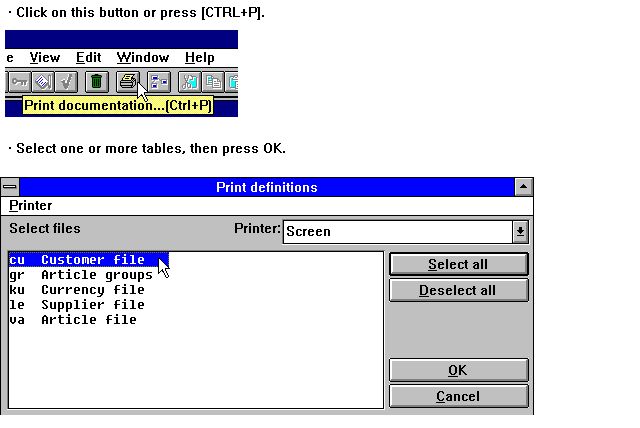 38. Printing documentation5.3.1. OptionsWhen printing the documentation it is possible to control what to print. A table documentation consists of the following:- Table documentation- Table information- Relation diagram- Index descriptions- Field descriptions- SQL descriptions (printed only for tables using an ODBC driver)- Field documentationThe options can be switched on or off from the following menu: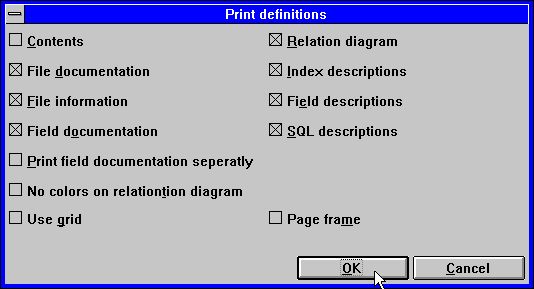 39. Documentation options5.3.2. PrinterThe documentation can be printed on any Windows installed printer. It can also be printed on a screen printer. In order to select the printer select the following: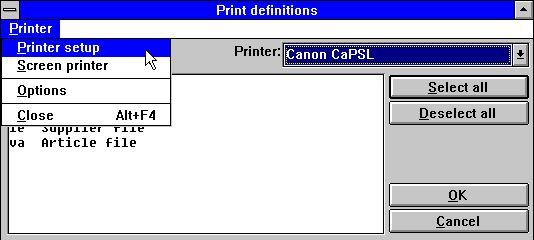 40. Selecting printerThis is an example of printed documentation on the table 'cu':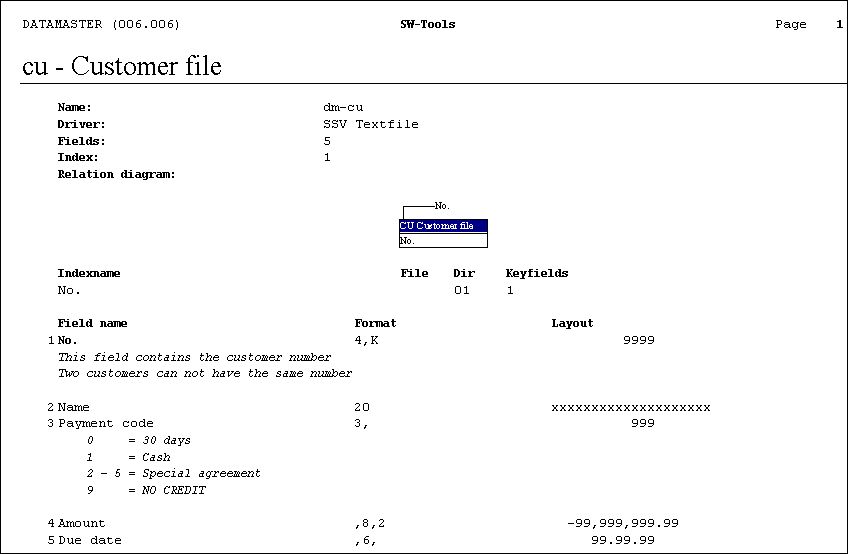 41. Example of table Documentation6. Working with multiple tablesIn DATAMASTER you can structure a complete database system with relations between your different tables. Also relations to non-DATAMASTER files can be established and these files can be mixed with your own files in DATAMASTER, IQ or RAPGEN programs.6.1. Defining relations between tablesThis is done using the INDEX window in the table definition. If we look at the standard article file: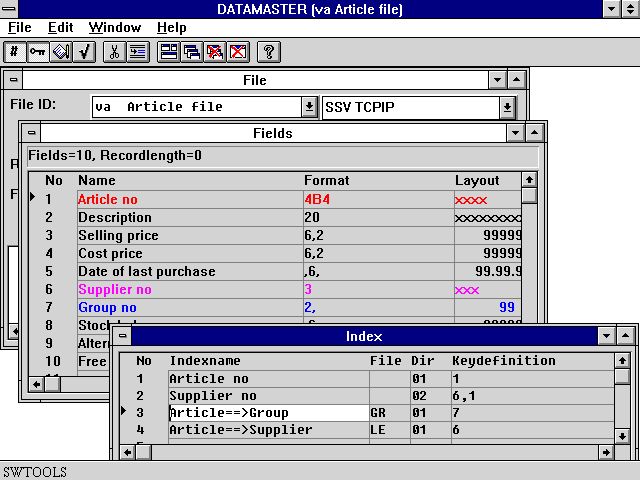 42. Relations between tablesThe two first lines defines real index as article number and supplier number as described above.Line 3 defines relation to the GR table using field 7 to search in the index (directory) 1 and read the article group record.Line 4 defines relation to the LE table using field 6 to search in the index (directory) 1 and read the supplier informations.Even if you are able to join two tables without having defined a relation between these by stating the relation in READ(xx),..... in you programs we strongly recommend that you define the relations in your Data Dictionary as the use of multiple files then becomes much easier and the documentation will be able to supply you with a relation diagram as shown below.6.2. Database relations inquiryWhen relations between tables exists it can be displayed graphically on screen and printed. To view relations from one table to others select: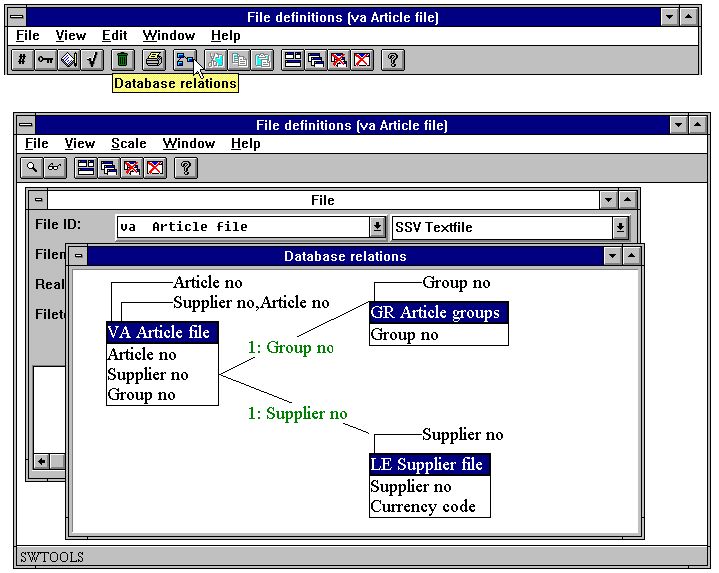 43. Database relations inquiryThe function can be scaled and generate the diagram in one or more levels.6.3. Dataentry programs using multiple filesAs described in the IQ manual you can make query programs for 2 files just by entering fields as:va#1-10,le#1-6IQ will read the supplier using the defined connection between the two tables. You can connect as many files in this way as you desire.If the same is made as a DATAMASTER dataentry program you will get a program where you can create/amend/delete records in the main table (va) by standard the secondary table(s), here le, is just being read.However DATAMASTER makes the dataentry program based on a standard program. When you save this program you are able to amend the calculations placed here for file update and extend these to update not only one file but as many as needed. How to amend calculations is described in the next chapter.6.4. Transaction registration programsYou may even make transaction programs as shown below: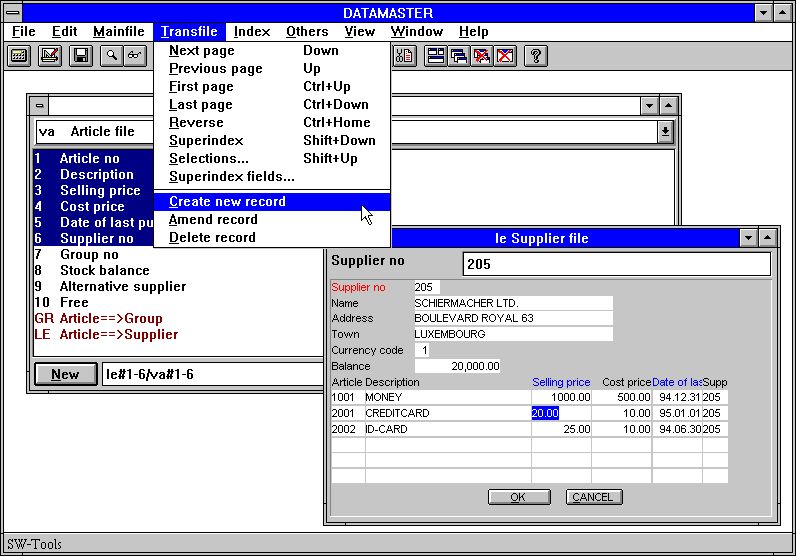 44. Transaction registrationIn such program you will have the DATAMASTER functions for insert/amend/delete in both the main and the transaction menu enabling you to create new records in the main file and to insert/modify transaction lines also.The function of the insert/amend/delete buttons on the toolbar will vary between main and transaction file functions dependent on which field you have currently selected.7. Saving and modifying the dataentry programJust like in IQ you can save up to 999 DATAMASTER programs. The menu used for DATAMASTER and IQ will in fact be the same which means you can build up a registration / query system with interaction between different program types. A saved program can be selected from either DATAMASTER or IQ - the program will work in the same way as dataentry or just query.Modifications of the screen layout follows the same rules as in IQ and you can use all the fancy functions described in the IQ manual for setting colors, drawing circle's and placing pictures on the form: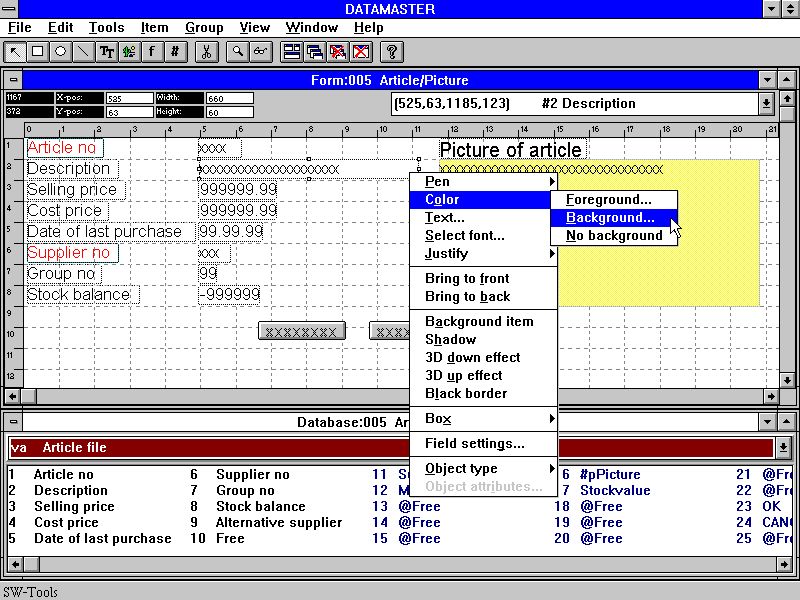 45. Amending a formIn this chapter we will discuss some principles of calculations in different types of dataentry programs. As we will do file update we will need some more entry points for calculations than for just a query program.The user interface for calculation input is exactly the same as for IQ - for details on this you should refer to the IQ manual.The various functions you can use are all described in part 2 - CALCULATIONS and SUBFUNCTIONS.7.1. OK/CANCEL buttonsWhen a DATAMASTER program is defined these buttons will be added to ease the use. The OK/CANCEL buttons are examples of the use of DOFUNCTION as these invokes DOFUNCTION(998) and (997) causing the corresponding action to be taken.7.1.1. Button shortcutsWhen you define a button the name of the field is shown inside this. You may enter a freefield name as:PRESS &MEwhereas the character just after & becomes a shortcut for this button which then may be activated by ALT+M7.2. The simple dataentry programIf we define a program like:cu#1-5and selects the 'change parameter' function from the file menu we will get the following screen after the program has been saved: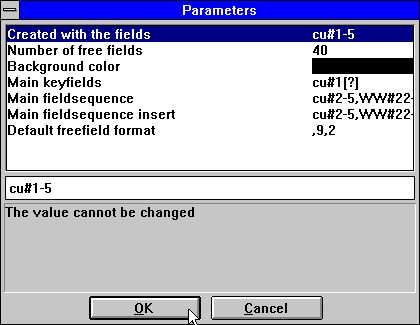 46. Parameters of program cu#1-5where we notice some additional DATAMASTER parameters has been placed after the 3 standard IQ parameters fields, free fields and colour.7.2.1. Field sequence parametersHere we can amend the input sequence of the fields. The input sequence is used when you just press TAB or ENTER to go to next field, you may always override this by the CURSOR UP/DOWN or by a mouse click or abort from the sequence using ESC or PAGE DOWN.If a field is not mentioned in the sequence you cannot position to it with a mouse click and you cannot make input to this. The field is displayed only.There are different field sequences for amending a record and creating a new which DATAMASTER sets equal by default to all used fields except the main key field. By changing these you can define fields which can be entered on create only and not later modified.The keyfield is kept as a separate field sequence as DATAMASTER needs to know when you are positioned here.7.2.1.1. Specifying the input sequencesWhen a new program is builded the sequences will be stated something like:le#2-6[?]which means the actual sequence used is le#2-6 the [?] marks that DATAMASTER is allowed to update this if you add new fields to the screen layout. If you want to control the sequence yourself you should remove the [?] and just state le#2-67.2.2. Calculation entry pointsWhen choosing calculations on this saved program we notice that these are separated into different parts which can be selected from the listbox: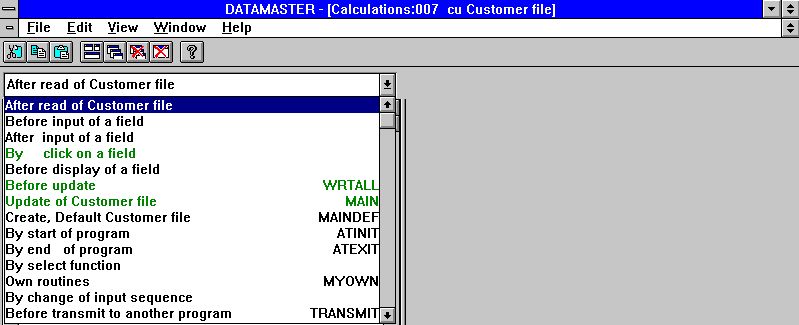 47. Calculation entry pointsThe lines marked in green in the box contains calculation lines.By choosing between these entry points we are able to 'stick in' calculations on different places in the DATAMASTER standard program. Let us first have a look at what DATAMASTER itself has placed for us:7.2.2.1. Before updateThe section named 'before update' is activated in the dataentry program when you have made modifications to a record and finishes these.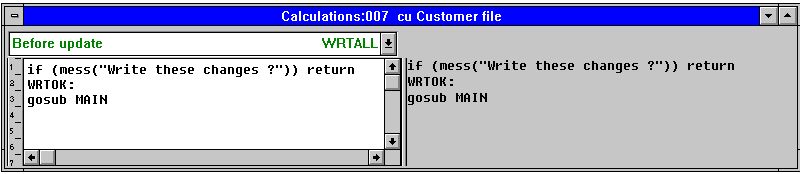 48. Before updateThe purpose of these calculations is to decide if update should be made, ready the record for update and then call the actual write routine.7.2.2.1.1. The MESS functionIn the first line we find the confirmation for write. The MESS function displays a message box with the given text asking you for Y/N. If you answer Y MESS returns 0, N causes MESS to return 1.As the calculations makes: IF (MESS(...)) RETURN a non-zero value returned from MESS will execute the RETURN from this routine and the next lines are not executed. It is answering N skips the oncoming update of the files.If you delete this line you will get a program where you do not have to confirm writing of each record.7.2.2.1.2. The GOSUB statementThe next line contains GOSUB MAIN which activates the function named MAIN. Each entry point in the calculations has a name. What you see on screen as 'update of customer file' is named MAIN in the calculations.You can define your own names or labels also by a line likeMYNAME:in the calculations and use GOTO/GOSUB for this routine also.If you delete the GOSUB MAIN line you will get a query program, DATAMASTER does not make any updates besides the calculations.7.2.2.2. Update of main fileThis is the real writing of the modified data. Dependent on what you selected in the dataentry program (insert/amend/delete) the record will be new inserted, modified or deleted.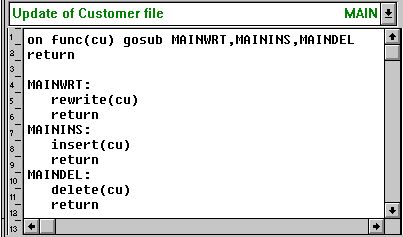 49. The update itself7.2.2.2.1. The FUNC functionFUNC(fileid) returns 0,1,2 or 3 giving the selected function of this file:0 No update needed1 Amend existing record2 Insert new record3 Delete record7.2.2.2.2. The ON statementThe ON FUNC(cu) GOSUB activates different routines dependent on the value of FUNC, 1 causes MAINWRT to be used, 2 MAININS and 3 MAINDEL.7.2.2.2.3. REWRITE, INSERT and DELETE functionsThe functions makes the physical update of the file. In the standard program only the main file is written but you may extend these routines with write of other files also.7.2.2.3. Create, Default recordWhen you choose to create a new record these calculations are done before you enter your data. The block is by standard left blank.Here you may set default values as #3=7 or even read a complete default record from the file.7.2.2.4. Calculations after inputFor each field you can make calculations which are executed after you have made input to the field. These may make additional validation of the field or update other fields on screen/in the file.7.2.2.4.1. The DISP functionIf you after input modifies any other field on screen than the current input field you will have to place a DISP() line in the calculation causing the display to be updated with the new value(s).7.2.2.5. Calculations before inputYou may also define calculations which are done when you select the field for input but before the input is actually done.7.2.2.5.1. The NEXTFLD functionYou may use NEXTFLD("#3") to jump to field 3 when following the standard input sequence. In this way one or more fields may be skipped or completely blocked out dependent on calculations both before and after the input.7.2.2.6. By change of input sequenceThe PARAMETERS page defines input sequences and whenever the user enters or leaves such sequence a calculation is invoked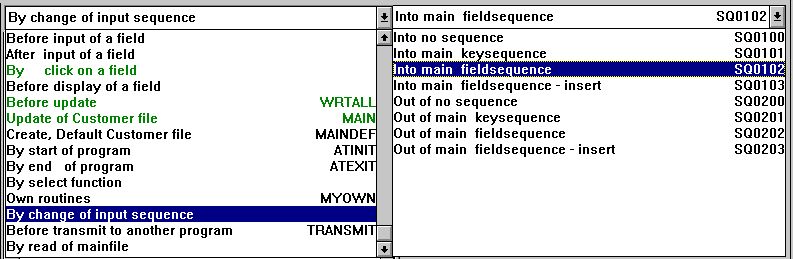 50. Calculations by change of sequenceThese may e.g. be used to check/read a file when the key sequence is left.7.3. The list dataentry programThe DATAMASTER parameters and calculation entry points are the same for a dataentry program on list form (cu#1-5l) the only difference is in the calculation for 'before update' which makes a loop over all lines on screen.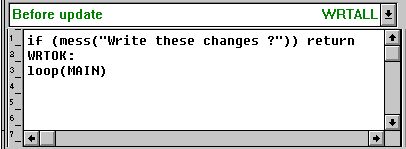 51. The loop update in a list program7.3.1. The LOOP functionThe LOOP function is the same as a GOSUB but is executed not only for one record but once for each line in the DATAMASTER line buffer. The MAIN function then decides for each record, dependent on FUNC, what must be done.7.4. The transaction registration programIf we define a program like:le#1-6/va#1-4and selects the 'change parameter' function from the file menu we will get the following screen after the program has been saved: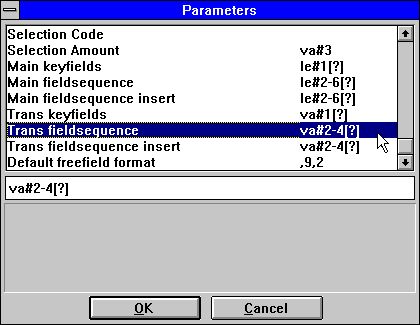 52. Parameters for the transaction dataentry programWe notice that not only the field input sequence for the main file can be altered but also for each of the transaction lines.7.4.1. Calculation entry pointsWhen choosing calculations on this saved program we get not only the entry points as described above, the UPDATE and DEFAULT has been spilt into main/transaction file and a SUM routine has been added: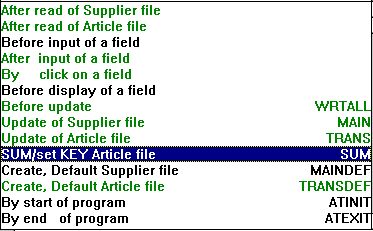 53. Entry points for the transaction program7.4.1.1. Before updateThis function now performs a mix of what we have seen in the list and the simple dataentry program: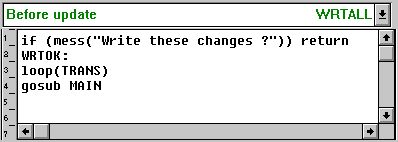 54. The transaction loop updateFirst a loop is done over all transaction in the transaction buffer updating these and then the main file is updated.7.4.1.2. Transaction updateThis routine named TRANS makes exactly the same as the main file update but is called for each transaction line.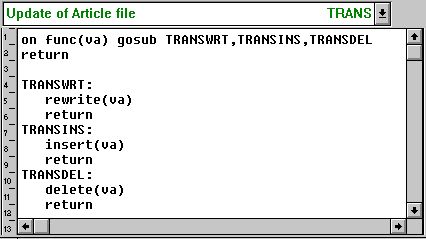 55. The transaction updateAs for the main file update routine you may extend this to update more files.7.4.2. SUM of transactionsOn a transaction query program like this IQ will generate SUM routines to totalize the transactions when these are being read from the file: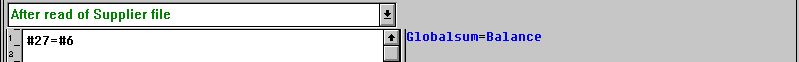 56. IQ Initializing SUM with brought forward amount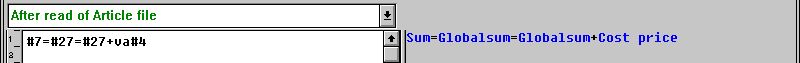 57. IQ adding up SUMIn a DATAMASTER dataentry program you may amend the fields from which this sum is calculated. This must then cause a new calculation of the sum why DATAMASTER also places: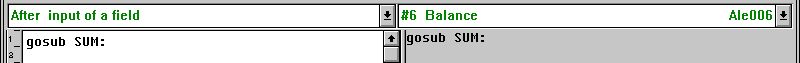 58. Calculation when changing the brought forward field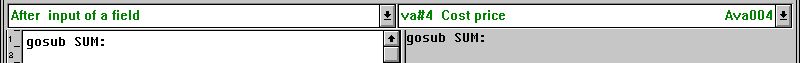 59. Calculation when changing the transaction amountwith reference to a SUM routine recalculating the sum all over: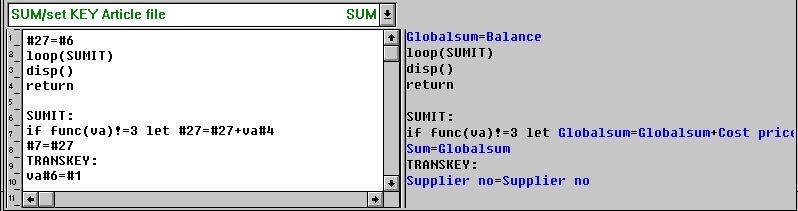 60. The SUM routine calculating transaction totalThis SUM routine consist of 2 parts, the first part initialising the sum and looping over all transactions, the 2 part actually calculating the sum for each transaction. The IF FUNC.. ensures that deleted transaction lines are not taken into the total.The last 2 lines labelled TRANSKEY: ensures the transaction key matches the main file key and is used in the following.7.4.3. Set KEY on transaction file (SUM)In a transaction dataentry program we normally have some 'critical' fields in the main file. A change of such a field must cause all transactions to be updated. We have looked at the 'brought forward' field already (le#6) which triggers the recalculation of SUM.The connection between the main file and the transactions are based on one or more key fields held in the transaction matching the main file key. If the main file key is changed all transactions should be moved also.To do this DATAMASTER makes a calculation triggered when you changes any field in the main file key: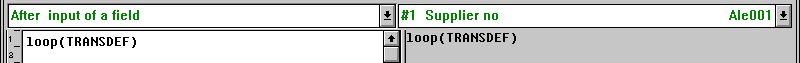 61. Calculation when changing the supplier numbercalling the routine TRANSDEF for each transaction setting the key: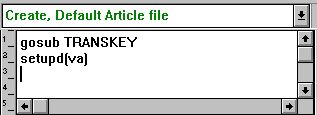 62. Calculation when creating a new transaction7.4.3.1. The SETUPD functionIn the calculations for update of the files we made a check on FUNC whether a specific record was changed.SETUPD(xx) marks a line as modified and is used when the main file key is modified to tell all transaction lines must now be written.7.5. Other calculation functionsSome other functions specific for DATAMASTER should be mentioned here:7.5.1. The SEQ functionThe SEQ function can be used to change the input sequence. Placed in a calculation it changes the value of the parameter given on the parameter page.7.5.2. The MENUS functionThis function can be used to deactivate menus which means you can make programs that can only amend records the insert/delete functions being blocked.Figure list1. DATAMASTER icons	42. Licence screen	53. The main window	114. Accessing the functions using menus or the toolbar	115. The toolbar during field input	126. Generel menus and buttons	127. Defining a new table	138. ID of new table	149. Database interface (File type) selection	1610. Disk (lu) and number of records	1811. The field window	2012. Ending the definition	2513. The first dataentry program	2614. DATAMASTER mainfile menu and the function icons	2815. Dataentry	2916. Input validation error message box	3017. Confirmation of file update	3018. Dataentry on list form.	3319. Selecting the table to amend	3720. The EDIT menu	4221. The field K index mark	4422. Editing index information	4723. Editing field documentation	5324. Floating on-line field help	5425. Defining check for a field	5626. Field validation	5727. Overview of field documentation	5828. Overview of field check	5829. Confirmation of table conversion	5930. Error message from the conversion program	5931. End message from the conversion	5932. Try again	6033. Marking a table for copy	6234. RAPGEN calculations for data conversion	6535. Deleting tables	6636. Zero file contents selection	6737. Zero file contents confirmation	6738. Printing documentation	6839. Documentation options	6940. Selecting printer	7041. Example of table Documentation	7042. Relations between tables	7243. Database relations inquiry	7344. Transaction registration	7545. Amending a form	7646. Parameters of program cu#1-5	7947. Calculation entry points	8248. Before update	8349. The update itself	8650. Calculations by change of sequence	9551. The loop update in a list program	9652. Parameters for the transaction dataentry program	9853. Entry points for the transaction program	9954. The transaction loop update	10055. The transaction update	10156. IQ Initializing SUM with brought forward amount	10257. IQ adding up SUM	10258. Calculation when changing the brought forward field	10259. Calculation when changing the transaction amount	10260. The SUM routine calculating transaction total	10261. Calculation when changing the supplier number	10362. Calculation when creating a new transaction	103IndexAACCESS	9;38;64Amending	31;35;76;108AND	66BBASIC	17;18;19CCalculations	8;91;93;95;108CALCULATIONS	76Changing	9;38COMET	64Copying	61;62;63CTRAS	9DData-Dictionary	11;12DATAMASTER	1;3;4;5;6;7;8;9;10;14;16;17;20;22;26;27;28;29;37;41;42;43;54;55;57;62;64;65;66;71;74;75;76;77;79;80;81;82;85;96;97;102;103;105;108DELETE	32;89Deleting	32;36;66;108Dictionary	4;6;10;26;72DISP	92Documentation	69;70;108EEDIT	42;53;56;108Editing	24;47;53;108EXCEL	9FFileid	49FUNC	87;88;97;102;104GGOSUB	85;88;97GOTO	85HHelptext	52IIF	84;102INDEX	72Informix	9INGRESS	9Input	30;108INSERT	89Inserting	42IQ	3;6;8;26;27;31;33;42;43;44;48;54;57;71;74;76;79;102;109KKeydefinition	51LLicence	5;108LOOP	97MMAIN	85;97MAINDEL	88MAININS	88MAINWRT	88MENUS	107MESS	84Modifying	39NNEXTFLD	94OODBC	9;69ON	88PPreferences	24Printing	68;108RRAPGEN	3;6;42;43;54;65;71;108READ	72Relations	72;108RETURN	84REWRITE	89SSaving	76Selecting	37;70;108Selections	27SEQ	106SETUPD	104SQL	9;22;40;48;69SUBFUNCTIONS	76Superindex	27TTRANS	101Transaction	8;75;101;108TRANSDEF	103TRANSKEY	102UUNIX	9;17UPDATE	99XX-Basic	9;64FormatDescription10The field is limited to 10 characters20The field is limited to 20 charactersFormatDescription2,The field may contain a value from 0 to 99-2,The field may contain a value from -99 to 995,The field may contain a value from 0 to 99999-7,2The field may be negative and have a maximum of 7 digits and 2 decimals9,3The field have a maximum of 9 digits and 3 decimalsFormatDescription,6,Contains the date as YYMMDD, where YY=Year, MM=Month, DD=Day,8,Contains the date as YYYYMMDD, where YYYY=Year, MM=Month, DD=DayKeydefinitionDescription1Field 1 is an unique key#2Field 2 is an unique key, # can be given or omitted as desired2,1Field 2 is an key made unique by adding the main keyfield 12(5,10)Field 2 character 5 to 10 (6 characters) is a unique key2,NPField 2 is a key which may have duplicate values, NP indicates duplicates allowed.